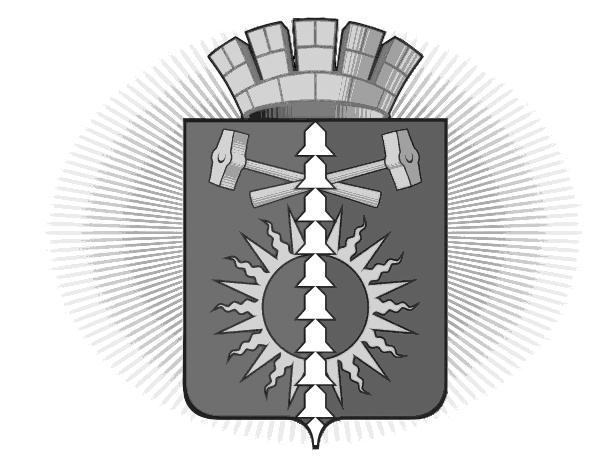 АДМИНИСТРАЦИЯ ГОРОДСКОГО ОКРУГА ВЕРХНИЙ ТАГИЛ П О С Т А Н О В Л Е Н И Еот 10.02.2017 г. № 106город Верхний ТагилО внесение изменений в муниципальную программу «Развитие дорожного хозяйства, связи, информационных технологий в городском округе Верхний Тагил на 2017- 2019 годы», утвержденную постановлением администрации городского округа Верхний Тагил от 22.11.2016 г.  № 930В соответствии с Решением Думы городского округа Верхний Тагил от 15.12.2016 г. № 4/2 «О бюджете городского округа Верхний Тагил на 2017 год и плановый период 2018 и 2019 годов», руководствуясь Уставом городского округа Верхний Тагил,ПОСТАНОВЛЯЮ:1. Внести изменения и дополнения в муниципальную программу городского округа Верхний Тагил «Развитие дорожного хозяйства, связи, информационных технологий в городском округе Верхний Тагил на 2017- 2019 годы», утвержденную Постановлением администрации городского округа Верхний Тагил от 22.11.2016 г. № 930 «Об утверждении муниципальной программы «Развитие дорожного хозяйства, связи, информационных технологий в городском округе Верхний Тагил на 2017- 2019 годы»:1.1. Паспорт программы читать в новой редакции (прилагается);1.2. таблицу 2 к Приложению № 1 «План мероприятий по выполнению подпрограммы «Информационное общество городского округа Верхний Тагил» муниципальной программы «Развитие дорожного хозяйства, связи, информационных технологий в городском округе Верхний Тагил на 2017- 2019 годы», изложить в новой редакции (прилагается);1.3. таблицу 2 к Приложению № 2 «План мероприятий по выполнению подпрограммы «Обеспечение содержания, ремонта, капитального ремонта, реконструкции и нового строительства автомобильных дорог общего пользования местного значения городского округа Верхний Тагил и сооружений на них» муниципальной программы «Развитие дорожного хозяйства, связи, информационных технологий в городском округе Верхний Тагил на 2017- 2019 годы», изложить в новой редакции (прилагается)1.4. таблицу 2 к Приложению № 3 «План мероприятий подпрограммы  «Повышение безопасности дорожного движения на территории городского округа Верхний Тагил на 2017-2019 годы» муниципальной программы «Развитие дорожного хозяйства, связи, информационных технологий в городском округе Верхний Тагил на 2017- 2019 годы», изложить в новой редакции (прилагается).2. Настоящее Постановление разместить на официальном сайте городского округа Верхний Тагил http://go-vtagil.ru .3. Контроль исполнения настоящего Постановления возложить на заместителя главы администрации по социальным вопросам И.Г. Упорову.Глава городского округа Верхний Тагил                                       С.Г.Калинин ПАСПОРТ МУНИЦИПАЛЬНОЙ ПРОГРАММЫ «РАЗВИТИЕ ДОРОЖНОГО ХОЗЯЙСТВА, СВЯЗИ, ИНФОРМАЦИОННЫХ ТЕХНОЛОГИЙ В ГОРОДСКОМ ОКРУГЕ ВЕРХНИЙ ТАГИЛ НА 2017- 2019 ГОДЫ»ПЛАН МЕРОПРИЯТИЙ ПО ВЫПОЛНЕНИЮподПРОГРАММЫ  «Информационное общество городского округа Верхний Тагил»таблица 2 к Приложению №2ПЛАН МЕРОПРИЯТИЙ ПО ВЫПОЛНЕНИЮподПРОГРАММЫ «Обеспечение содержания, ремонта, капитального ремонта, реконструкции и нового строительства автомобильных дорог общего пользования местного значения городского округа Верхний Тагил и сооружений на них»таблица 3 к Приложению №3ПЛАН МЕРОПРИЯТИЙ ПО ВЫПОЛНЕНИЮподПРОГРАММЫ «ПОВЫШЕНИЕ БЕЗОПАСНОСТИ ДОРОЖНОГО ДВИЖЕНИЯ НА ТЕРРИТОРИИ ГОРОДСКОГО ОКРУГА ВЕРХНИЙ ТАГИЛ НА 2017-2019 ГОДЫ»Ответственный исполнитель муниципальной программыадминистрация городского округа Верхний ТагилСроки реализации муниципальной программы2017-2019 годыЦели муниципальной программыПодпрограмма 11. развитие информационно-коммуникационной инфраструктуры, обеспечивающей выполнение органами местного самоуправления и муниципальными учреждениями установленных законом функций и предоставление муниципальных услуг;2. развитие информационно-коммуникационной инфраструктуры для реализации мероприятий, необходимых для перехода на оказание муниципальных услуг в электронном виде и обеспечения доступа к информации о деятельности органов местного самоуправления и находящихся в их ведении учреждений;3. совершенствование системы муниципального управления на основе использования информационно-коммуникационных технологий.Подпрограмма 21. создание условий для безопасного и бесперебойного движения автомобильного транспорта путем обеспечения сохранности автодорог и улучшения их транспортно-эксплуатационного состоянияПодпрограмма 3Повышение безопасности населения на автодорогах городского округа Верхний Тагил, сокращение числа травмированных и погибших в результате дорожно-транспортных происшествий. Задачи муниципальной программыПодпрограмма 11. приведение используемого компьютерного оборудования в соответствие современным техническим требованиям; 2. формирование современной информационно-коммуникационной инфраструктуры; 3. повышение качества оказания муниципальных услуг.Подпрограмма 2.1. качественное содержание автомобильных дорог общего пользования, в границах городского округа Верхний Тагил и искусственных сооружений на них;2. ремонт автомобильных дорог общего пользования в границах городского округа Верхний Тагил и искусственных сооружений на них, включая проектно-изыскательские работы.Подпрограмма 31) обеспечение безопасности дорожного движения в части обеспечения сохранности, развития и содержания сети автомобильных дорог местного значения;2) профилактика детского дорожно-транспортного травматизма;3) снижение числа пострадавших в дорожно-транспортных происшествиях;4) проведение пропагандистских кампаний, направленных на формирование у участников дорожного движения стереотипов законопослушного поведения.Перечень подпрограмм муниципальной программыПодпрограмма 1: «Информационное общество городского округа Верхний Тагил» (Приложение №1)Подпрограмма 2: «Обеспечение содержания, ремонта, капитального ремонта, реконструкции и нового строительства автомобильных дорог общего пользования местного значения городского округа Верхний Тагил и сооружений на них» (Приложение №2)Подпрограмма 3: «Повышение безопасности дорожного движения на территории городского округа Верхний Тагил» (Приложение № 3)Перечень основных целевых показателей муниципальной программыПодпрограмма 1Уровень ежегодного обновления парка компьютерной техники;Уровень ежегодного обновления комплектующих компьютерной техники;Доля АРМ, на которых используются лицензионное программное обеспечение;Уровень доступа к информации о деятельности органов местного самоуправления и находящихся в их ведении учреждений.Доля АРМ, подключенных к СЭД, СМЭВ, ЕСПД Правительства Свердловской области;Подпрограмма 21. Доля обслуживаемых автомобильных дорог общего пользования в границах городского округа Верхний Тагил;2. Доля обслуживаемых искусственных сооружений;3. Протяженность отремонтированных автомобильных дорог общего пользования в границах городского округа Верхний Тагил;4. Количество отремонтированных искусственных сооружений;5. Доля протяженности автомобильных дорог общего пользования в границах городского округа Верхний Тагил, не отвечающих требованиям, в общей протяженности автомобильных дорог в границах городского округа Верхний Тагил. Подпрограмма 31. Сокращение ДТП,2. Сокращение ДТП с пострадавшими,3. Сокращение количества лиц, пострадавших в результате ДТП,4. Сокращение количества детей, пострадавших в результате ДТП,5. Сокращение количества лиц, погибших в результате ДТПОбъемы финансирования муниципальной программы по годам реализации, рублейВсего: 39 717 735,68 рублейв том числе:2017 год - 8 427 000,00 рублей2018 год - 12 947 000,00 рублей2019 год - 18 343 735,68 рублейАдрес размещения муниципальной подпрограммы в сети ИнтернетОфициальный сайт городского округа Верхний Тагил http://go-vtagil.ruТаблица 2 к Приложению № 1№ строкиНаименование мероприятия/ источник расходов на финансированиеОбъем расходов на выполнение мероприятий за счет всех источников ресурсного обеспечения, рублейОбъем расходов на выполнение мероприятий за счет всех источников ресурсного обеспечения, рублейОбъем расходов на выполнение мероприятий за счет всех источников ресурсного обеспечения, рублейОбъем расходов на выполнение мероприятий за счет всех источников ресурсного обеспечения, рублейНомер строки целевых показателей, на достижение которых направлены мероприятия№ строкиНаименование мероприятия/ источник расходов на финансированиевсего2017 г.2018 г.2019 г.Номер строки целевых показателей, на достижение которых направлены мероприятия1Всего по муниципальной подпрограмме3 000 000,01 000 000,01 000 000,01 000 000,02федеральный бюджет3областной бюджет4местный бюджет5внебюджетные источники61. текущий ремонт оборудования и инвентаря (оргтехники), заправка картриджей 7федеральный бюджет8областной бюджет9местный бюджет2 700 000,0900 000,0900 000,0900 000,0410внебюджетные источники112. услуги Интернет12федеральный бюджет13областной бюджет14местный бюджет129 000,043 000,043 000,043 000,0915внебюджетные источники163. приобретение, настройка, обслуживание компьютерных программ17федеральный бюджет18областной бюджет19местный бюджет1 528 710,24509 570,08509 570,08509 570,08620внебюджетные источники214. лицензированное программное обеспечение Office 22федеральный бюджет23областной бюджет24местный бюджет405 000,0135 000,0135 000,0135 000,0625внебюджетные источники265. подключение и обслуживание программы ViPNet27федеральный бюджет28областной бюджет29местный бюджет81 000,027 000,027 000,027 000,01230внебюджетные источники316. Услуги сайта32федеральный бюджет33областной бюджет34местный бюджет111 000,037 000,037 000,037 000,0935внебюджетные источники367. утилизация компьютерной техники и оргтехники, непригодной к эксплуатации37федеральный бюджет38областной бюджет39местный бюджет45 000,015 000,015 000,015 000,0440внебюджетные источники418. приобретение ключей доступа ЭЦП 42федеральный бюджет43областной бюджет44местный бюджет66 000,022 000,022 000,022 000,01045внебюджетные источники469. приобретение оргтехники47федеральный бюджет48областной бюджет49местный бюджет123 000,041 000,041 000,041 000,0450внебюджетные источники5110. приобретение картриджей52федеральный бюджет53областной бюджет54местный бюджет180 000,060 000,060 000,060 000,0555внебюджетные источники5611. приобретение запасных частей к оргтехнике57федеральный бюджет58областной бюджет59местный бюджет61 289,7620 429,9220 429,9220 429,92  560внебюджетные источники№ строкиНаименование мероприятия/ источник расходов на финансированиеОбъем расходов на выполнение мероприятий за счет всех источников ресурсного обеспечения, тыс.рублейОбъем расходов на выполнение мероприятий за счет всех источников ресурсного обеспечения, тыс.рублейОбъем расходов на выполнение мероприятий за счет всех источников ресурсного обеспечения, тыс.рублейОбъем расходов на выполнение мероприятий за счет всех источников ресурсного обеспечения, тыс.рублейНомер строки целевых показателей, на достижение которых направлены мероприятия№ строкиНаименование мероприятия/ источник расходов на финансированиевсего2017 г.2018 г.2019 г.Номер строки целевых показателей, на достижение которых направлены мероприятия1Всего по муниципальной подпрограмме32 863,752685 828,01710 845,016 190,735682федеральный бюджет3областной бюджет4местный бюджет32 863,752685 828,01710 845,016 190,735685внебюджетные источники61. Разработка проектов на капитальный ремонт с проведением государственной экспертизы проектной документации:1 300,001 300,0071.1. ул. Строительная8федеральный бюджет9областной бюджет10местный бюджет1 300,001 300,0011внебюджетные источники122. Выполнение работ по капитальному ремонту городских дорог2 500,0002 500,09132.1. ул. Строительная14федеральный бюджет15областной бюджет16местный бюджет2 500,0002 500,017внебюджетные источники183. Ремонт и восстановление  асфальтового покрытия городских  дорог с устройством водопропускных систем9 428,017,02 928,017,02 500,04 000,09193.1 ул. Островского (от ул. Жуковского до ул. Чехова) с устройством парковки20федеральный бюджет21областной бюджет22местный бюджет2 328,0172 328,0170023внебюджетные источники243.2. ул. Свободы25федеральный бюджет26областной бюджет27местный бюджет2 500,002 500,0028внебюджетные источники293.3. ул. Центральная в п. Половинный (подъем)30федеральный бюджет31областной бюджет32местный бюджет4 000,0004 000,033внебюджетные источники343.4. Участковый ремонт ул. Горняков, ул. Фрунзе0035федеральный бюджет36областной бюджет37местный бюджет600,0600,00038внебюджетные источники394. Ремонт и восстановление асфальтового покрытия тротуаров1 350,0550,0800,0404.1. ул. Чехова (от ул. Строительная   до ул. Нахимова)41федеральный бюджет42областной бюджет43местный бюджет550,00550,0044внебюджетные источники454.2. ул. Чапаева (от ул. Маяковского до ул. Чехова)46федеральный бюджет47областной бюджет48местный бюджет800,000800,049внебюджетные источники9505. Устройство тротуара1 470,00550,0920,0515.1. Островского (от ул. Жуковского до ул. Чехова)52федеральный бюджет53областной бюджет54местный бюджет550,00550,0055внебюджетные источники565.2. ул. Чехова (от ул. Островского до ул. Лесная)57федеральный бюджет58областной бюджет59местный бюджет920,000920,060внебюджетные источники616. Выполнение комплекса работ по нормативному содержанию дорог в течение года9 145,02 900,03 045,03 200,04, 562федеральный бюджет63областной бюджет64местный бюджет9 145,02 900,03 045,03 200,065внебюджетные источники668. Отсыпка и грейдирование дорог V категории7 670,7356802 900,04 770,73568678.1. ул. Трудовая-Восточная68федеральный бюджет69областной бюджет70местный бюджет3 170,735681 400,01 770,7356871внебюджетные источники728.2. ул. Маяковского (грунт)73федеральный бюджет74областной бюджет75местный бюджет1 500,001 500,0076внебюджетные источники778.3. мкр. Северный, 278федеральный бюджет79областной бюджет80местный бюджет3 000,0003 000,081внебюджетные источники№ строкиНаименование мероприятия/ источник расходов на финансированиеОбъем расходов на выполнение мероприятий за счет всех источников ресурсного обеспечения, тыс.рублейОбъем расходов на выполнение мероприятий за счет всех источников ресурсного обеспечения, тыс.рублейОбъем расходов на выполнение мероприятий за счет всех источников ресурсного обеспечения, тыс.рублейОбъем расходов на выполнение мероприятий за счет всех источников ресурсного обеспечения, тыс.рублейНомер строки целевых показателей, на достижение которых направлены мероприятия№ строкиНаименование мероприятия/ источник расходов на финансированиевсего2017 г.2018 г.2019 г.Номер строки целевых показателей, на достижение которых направлены мероприятия1Всего по муниципальной подпрограмме3853,9831598,9831102,01153,02федеральный бюджет3областной бюджет4местный бюджет3853,9831598,9831102,01153,05внебюджетные источники6Содержание улично-дорожной сети:Содержание улично-дорожной сети:Содержание улично-дорожной сети:Содержание улично-дорожной сети:Содержание улично-дорожной сети:7Содержание улично-дорожной сети (чистка от снега, подсыпка инертными материалами, полив, содержание придорожной полосы, чистка ливнестоков)2900,03045,03200,0Средства предусмотрены в Подпрограмме 28Нанесение горизонтальной дорожной разметки 1570,0500,0520,0550,049Установка дорожных знаков в г. Верхний Тагил 1710,0550,0570,0590,0510Содержание светофорных объектов220,0231,0243,0Средства предусмотрены в программе «Содержание объектов благоустройства и озеленения территории городского округа Верхний Тагил»11Ремонт автодороги по ул. Свободы  в г. Верхний Тагил-2500,0-Средства предусмотрены в Подпрограмме 212Ремонт автодороги по ул. Строительная  в г. Верхний Тагил--2500,0Средства предусмотрены в Подпрограмме 213Ремонт автодороги по ул. Островского в г. Верхний Тагил2328,017--Средства предусмотрены в Подпрограмме 214Ремонт автодороги по ул. Центральная в п. Половинный  в г. Верхний Тагил--4000,0Средства предусмотрены в Подпрограмме 215Ремонт тротуара ул. Чехова-550,0-Средства предусмотрены в Подпрограмме 216Ремонт тротуара ул. Чапаева--800,0Средства предусмотрены в Подпрограмме 217Техническое обслуживание уличного освещения2300,02300,02300,0Средства предусмотрены в программе «Содержание объектов благоустройства и озеленения территории городского округа Верхний Тагил»18Обустройство пешеходных переходов вблизи образовательных учреждений светофорными объектами типа Т7:- г. Верхний Тагил, ул. Чапаева-Маяковского (по пути следования учащихся МАОУ СОШ № 4)- г. Верхний Тагил, ул. Свободы- Строительная (МАОУ СОШ № 4 начальная)- г. Верхний Тагил, ул. Ленина-Медведева (МАОУ СОШ № 8 начальная и ДШИ)- г. Верхний Тагил, ул. Строительная - Жуковского (по пути следования воспитанников детского дома в МАОУ СОШ № 4)538,983538,983--619Профилактика детского дорожно-транспортного травматизма:Профилактика детского дорожно-транспортного травматизма:Профилактика детского дорожно-транспортного травматизма:Профилактика детского дорожно-транспортного травматизма:Профилактика детского дорожно-транспортного травматизма:Профилактика детского дорожно-транспортного травматизма:20 Городские мероприятия по безопасности дорожного движения («Внимание каникулы», «Горка» и т.д.)0,00,00,00,0921 Оформление уголков безопасного дорожного движения в образовательных учреждениях)0,00,00,00,01022Профилактическая работа (месячники безопасности дорожного движения, Интернет-уроки по отработке навыков безопасного поведения, акции, пропагандирующие законопослушное поведение на дорогах)0,00,00,00,01123Проведение пропагандистских кампаний, направленных на формирование у участников дорожного движения стереотипов законопослушного поведения. Организационные мероприятияПроведение пропагандистских кампаний, направленных на формирование у участников дорожного движения стереотипов законопослушного поведения. Организационные мероприятияПроведение пропагандистских кампаний, направленных на формирование у участников дорожного движения стереотипов законопослушного поведения. Организационные мероприятияПроведение пропагандистских кампаний, направленных на формирование у участников дорожного движения стереотипов законопослушного поведения. Организационные мероприятияПроведение пропагандистских кампаний, направленных на формирование у участников дорожного движения стереотипов законопослушного поведения. Организационные мероприятияПроведение пропагандистских кампаний, направленных на формирование у участников дорожного движения стереотипов законопослушного поведения. Организационные мероприятия24Проведение заседаний комиссии по безопасности дорожного движения0,00,00,000,1325Проведение комплексных проверок дорог (Комиссия БДД)0,00,00,00,01426Проведение комиссионных обследований (специальных и контрольных проверок) технического состояния железнодорожных переездов0,00,00,00,0Ежегодно (май, сентябрь) комиссия БДД, владельцы железнодорожных сетей27Разработка и тиражирование агитационного материала35,010,012,013,0  